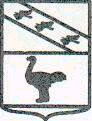 Льговский Городской Совет депутатов Р Е Ш Е Н И Еот 13 декабря 2019 года  № 106О готовности города  Льгова к зимнему периоду	Руководствуясь ст.23 Устава муниципального образования «Город Льгов» Курской области, в соответствии с планом мероприятий Льговского Городского Совета депутатов на 2019 год, заслушав информацию о готовности города Льгова к зимнему периоду, Льговский Городской Совет депутатов РЕШИЛ:Принять к сведению информацию о готовности города Льгова к зимнему периоду 2019-2020 г.г., предоставленную заместителем главы Администрации города Льгова  Курской области А.Е.Савенковым. Решение вступает в силу со дня его официального опубликования.Председатель Льговского Городского Совета депутатов                             Ю.П. Скобелев   